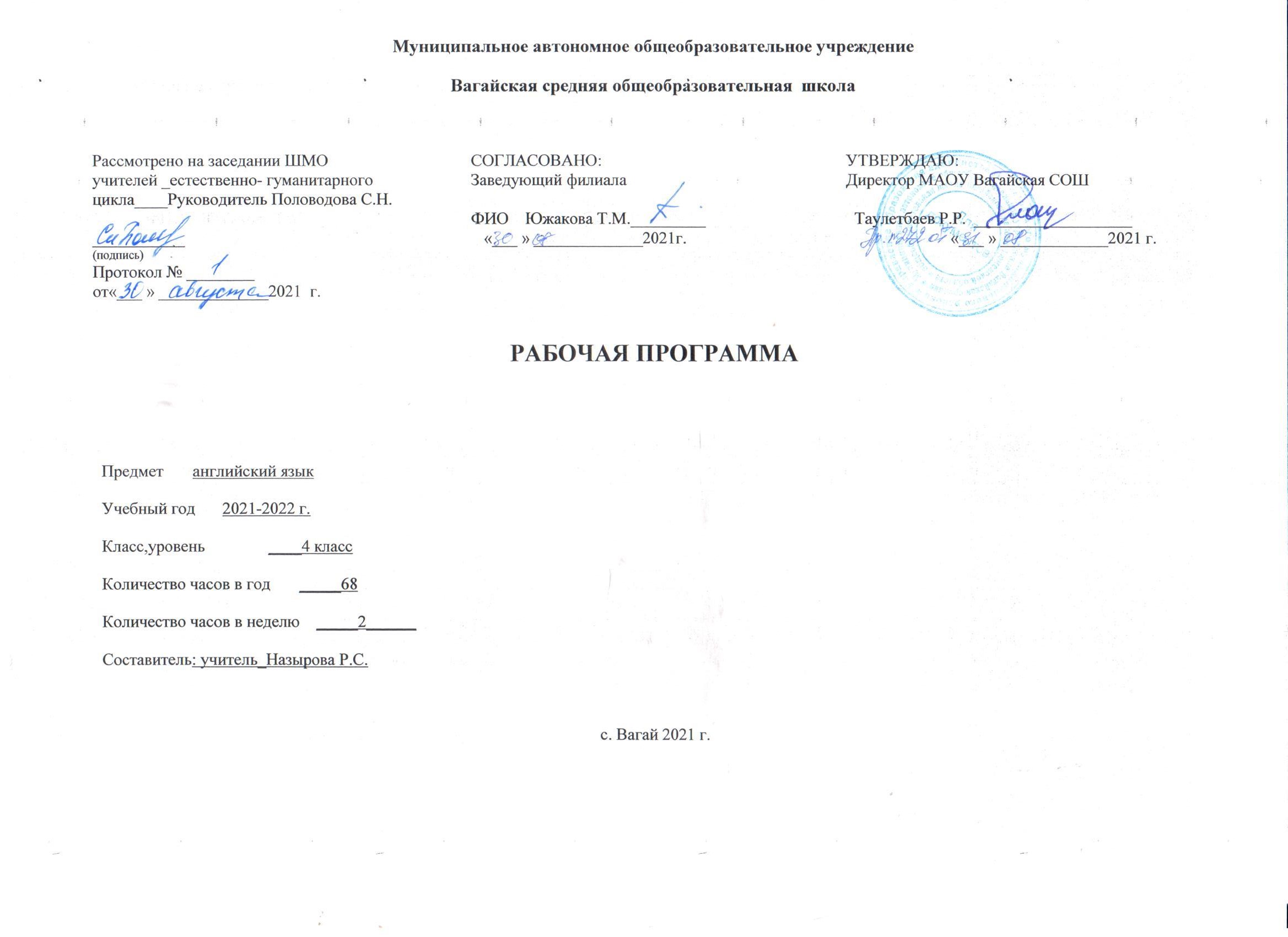 I. Планируемые результаты освоения учебного предмета (Английский язык)Федеральный государственный образовательный стандарт начального общего образования устанавливает требования к результатам обучающихся, освоивших основную образовательную программу начального общего образования на трех уровнях – личностном, метапредметном и предметном.Личностные результатыЛичностными результатами являются: • общее представление о мире как многоязычном и поликультурном сообществе; • осознание себя гражданином своей страны; • осознание языка, в том числе иностранного, как основного средства общения между людьми; • знакомство с миром зарубежных сверстников с использованием средств изучаемого иностранного языка (через детский фольклор, некоторые образцы детской художественной литературы, традиции). Метапредметные результатыМетапредметнымирезультатами изучения английского языка в начальной школе являются: • развитие умения взаимодействовать с окружающими при выполнении разных ролей в пределах речевых потребностей и возможностей младшего школьника; • развитие коммуникативных способностей школьника, умения выбирать адекватные языковые и речевые средства для успешного решения элементарной коммуникативной задачи; • расширение общего лингвистического кругозора младшего школьника;развитие познавательной, эмоциональной и волевой сфер младшего школьника; • формирование мотивации к изучению иностранного языка; • владение умением координированной работы с разными компонентами учебно-методического комплекта (учебником, аудиодиском и т. д.). Предметные результатыПредметными результатами изучения английского языка в начальной школе являются:- овладение начальными представлениями о нормах английского языка (фонетических, лексических, грамматических);- умение (в объёме содержания курса) находить и сравнивать такие языковые единицы, как звук, буква, слово.А. В коммуникативной сфере, т. е. во владении английским языком как средством общения):Речевая компетенция в следующих видах речевой деятельностиВ говорении:- вести элементарный этикетный диалог в ограниченном круге типичных ситуаций общения, диалог-расспрос (вопрос-ответ) и диалог-побуждение к действию;- уметь на элементарном уровне рассказывать о себе/семье/друге, описывать предмет/картинку, кратко характеризовать персонаж.В аудировании:- понимать на слух речь учителя и одноклассников, основное содержание небольших доступных текстов в аудиозаписи, построенных на изученном языковом материале.В чтении:- читать вслух небольшие тексты, построенные на изученном языковом материале, соблюдая правила чтения и нужную интонацию;- читать про себя тексты, включающие как изученный языковой материал, так и отдельные новые слова, и понимать их основное содержание, находить в тексте нужную информацию.В письменной речи:- владеть техникой письма;- писать с опорой на образец поздравление с праздником и короткое личное письмо.Языковая компетенция (владение языковыми средствами):- адекватное произношение и различение на слух всех звуков английского языка, соблюдение правильного ударения в словах и фразах;- соблюдение особенностей интонации основных типов предложений;- применение основных правил чтения и орфографии, изученных в курсе начальной школы;- распознавание и употребление в речи изученных в курсе начальной школы лексических единиц (слов, словосочетаний, оценочной лексики, речевых клише) и грамматических явлений;- умение делать обобщения на основе структурно-функциональных схем простого предложения.Социокультурная осведомлённость- знание названий стран изучаемого языка, некоторых литературных персонажей известных детских произведений, сюжетов некоторых популярных сказок, написанных на английском языке, небольших произведений детского фольклора (стихов, песен); знание элементарных норм речевого и неречевого поведения, принятых в англоговорящих странах. Б. В познавательной сфере: - умение сравнивать языковые явления родного и английского языков на уровне отдельных звуков, букв, слов, словосочетаний, простых предложений; - умение опознавать грамматические явления, отсутствующие в родном языке, например артикли; - умение систематизировать слова, например по тематическому принципу; - умение пользоваться языковой догадкой, например при опознавании интернационализмов; - совершенствование приёмов работы с текстом с опорой на умения, приобретённые на уроках родного языка (прогнозировать содержание текста по заголовку, иллюстрациям и др.); - умение действовать по образцу при выполнении упражнений и составлении собственных высказываний в пределах тематики начальной школы; - умение пользоваться справочным материалом, представленным в виде таблиц, схем, правил; - умение пользоваться двуязычным словарём учебника (в том числе транскрипцией), компьютерным словарём; - умение осуществлять самонаблюдение и самооценку в доступных младшему школьнику пределах. В. В ценностно-ориентационной сфере: - представление об английском языке как средстве выражения мыслей, чувств, эмоций; - приобщение к культурным ценностям другого народа через произведения детского фольклора, через непосредственное участие в туристических поездках.Г. В эстетической сфере: - владение элементарными средствами выражения чувств и эмоций на иностранном языке; - развитие чувства прекрасного в процессе знакомства с образцами доступной детской литературы. Д. В трудовой сфере: - умение следовать намеченному плану в своём учебном труде; - умение вести словарь (словарную тетрадь). Языковые средства и навыки пользования имиГрафика, каллиграфия, орфография. Все буквы английского алфавита. Основные буквосочетания. Звуко-буквенные соответствия. Знаки транскрипции. Апостроф. Основные правила чтения и орфографии. Написание наиболее употребительных слов, вошедших в активный словарь.Фонетическая сторона речи. Адекватное произношение и различение на слух всех звуков и звукосочетаний английского языка. Соблюдение норм произношения: долгота и краткость гласных, отсутствие оглушения звонких согласных в конце слога или слова, отсутствие смягчения согласных перед гласными. Дифтонги. Связующее “r” (thereis/thereare). Ударение в слове, фразе. Отсутствие ударения на служебных словах (артиклях, союзах, предлогах). Членение предложений на смысловые группы. Ритмико-интонационные особенности повествовательного, побудительного и вопросительного (общий и специальный вопросы) предложений. Интонация перечисления. Чтение по транскрипции изученных слов.Лексическая сторона речи. Лексические единицы, обслуживающие ситуации общения в пределах тематики начальной школы, в объёме 500 лексических единиц для двустороннего (рецептивного и продуктивного) усвоения, простейшие устойчивые словосочетания, оценочная лексика и речевые клише как элементы речевого этикета, отражающие культуру англоговорящих стран. Интернациональные слова (например,project,portfolio, garage, tennis). Начальное представление о способах словообразования: суффиксация (суффиксы-еr, -от, -tion, -ist, -ful, -ly, -teen, -ty, -th) teach – teacher, friend – friendly, словосложение (postcard), конверсия (play –toplay).Грамматическая сторона речи. Основные коммуникативные типы предложений: повествовательное, вопросительное, побудительное. Общий и специальный вопросы. Вопросительные слова:what, who, when, where,why, how. Порядок слов в предложении. Утвердительные и отрицательные предложения. Простое предложение с простым глагольным сказуемым (НеspeaksEnglish.), составным именным (Myfamilyisbig.) и составным глагольным (Iliketodance.Shecanskatewell.) сказуемым. Побудительные предложения в утвердительной (Helpme, please.) и отрицательной (Don’tbelate!) формах. Безличные предложения в настоящем времени (Itiscold.It’sfiveo’clock.). Предложения с оборотомthereis/thereare. Простые распространённые предложения. Предложения с однородными членами. Сложносочинённые предложения с союзамиand иbut. Сложноподчинённые предложения с союзомbecause. Правильные и неправильные глаголы вPresent, Future, PastSimple. Неопределённая форма глагола. Глагол-связкаtobe. Модальные глаголы can, may, must, haveto. Глагольные конструкции “I’dliketo ...”. Существительные в единственном и множественном числе (образованные по правилу и исключения), существительные с неопределённым, определённым и нулевым артиклем. Притяжательный падеж имён существительных. Прилагательные в положительной, сравнительной и превосходной степени, образованные по правилам и исключения. Местоимения: личные (в именительном и объектном падежах), притяжательные, вопросительные, указательные (this/these, that/those), неопределённые (some,any – некоторые случаи употребления). Наречиявремени (yesterday,tomorrow, never, usually, often, sometimes).Наречиястепени (much,little, very).Количественные числительные до 100, порядковые числительные до 30. Наиболееупотребительныепредлоги:in,on, at, into, to, from, of, with.Социокультурная осведомлённостьВ процессе обучения английскому языку в начальной школе учащиеся знакомятся с названиями стран изучаемого языка, некоторыми литературными персонажами популярных детских произведений, сюжетами некоторых популярных сказок, а также небольшими произведениями детского фольклора (стихи, песни) на иностранном языке, элементарными формами речевого и неречевого поведения, принятого в странах изучаемого языкаСпециальные учебные уменияМладшие школьники овладевают следующими специальными (предметными) учебными умениями и навыками: - пользоваться двуязычным словарем учебника (в том числе транскрипцией), компьютерным словарем и экранным переводом отдельных слов;- пользоваться справочным материалом, представленным в виде таблиц, схем, правил;- вести словарь (словарную тетрадь);- систематизировать слова, например по тематическому принципу;- пользоваться языковой догадкой, например при опознавании интернационализмов;- делать обобщения на основе структурно-функциональных схем простого предложения;- опознавать грамматические явления, отсутствующие в родном языке, например артикли. Общеучебные уменияВ процессе изучения курса «Иностранный язык» младшие школьники: • совершенствуют приёмы работы с текстом, опираясь на умения, приобретённые на уроках родного языка (прогнозировать содержание текста по заголовку, данным к тексту рисункам, списывать текст, выписывать отдельные слова и предложения из текста и т. п.); • овладевают более разнообразными приёмами раскрытия значения слова, используя словообразовательные элементы; синонимы, антонимы, контекст; • совершенствуют общеречевые коммуникативные умения, например: начинать и завершать разговор, используя речевые клише; поддерживать беседу, задавая вопросы и переспрашивая; • учатся осуществлять самоконтроль, самооценку; • учатся самостоятельно выполнять задания с использованием компьютера (при наличии мультимедийного приложения). Общеучебные умения, а также социокультурная осведомлённость приобретаются учащимися в процессе формирования коммуникативных умений в основных видах речевой деятельности. Поэтому они не выделяются отдельно в тематическом планировании.                                                                                     Содержание учебного предмета                           III.Тематическое планирование с указанием количества часов, отводимых на освоение каждой темы Ключевые воспитательные задачи: Духовное совершенствование учащихся на основе осознания своей культуры через контекст культуры иноязычных стран.Поддержание интереса к изучению и формированию познавательной активности; в воспитании потребности в практическом использовании языка в различных сферах деятельности.Повышение уровня коммуникативной компетентности обучающихсяНазвание темы1.Любимое время года. Занятия в разное время года. Погода. Сказка о лягушке-путешественнице “Two ducks and the Frog”. Сказка о временах года "The Donkey’s Favourite Season”. Выходной день: пикник.2.Английский дом. Мой дом. Моя квартира. Моя комната.  Сказка о приключениях английского мальчика  ”The Big secret”.3. Проектная работа «Путешествие в волшебную страну».4.Жизнь в городе и селе. Сказка о превращении серого города в цветущий сад ”The green Garden”. Дикие и домашние животные. Как люди и животные помогают друг другу.5.Мир моих фантазий: сочиняем   истории и сказки. Английские сказки: ”The Smart Little Bird», «The Wolf and the sheep”. История о том, как Санта-Клаус готовится к Рождеству и новому году.6. Проектная работа «Давайте сочиним сказку!»7.Выходные в кругу семьи: любимые занятия членов семьи. Мои любимые занятия. Помощь родителям по дому. Английские сказки: ”I Don’t want”, “Why Do Cats Wash after Dinner?”8. В магазине: одежда и обувь, вежливый разговор  с продавцом, что купить для путешествия. Английская сказка “Baby Elephant and His New Clothes”. Покупка продуктов в разных упаковках. Вежливый разговор за столом. Типичный английский завтрак.9. Проектная работа  « Магазин модной одежды для звёзд».10. Моя школа, моя классная комната. Занятия в школе. Школьные принадлежности.  Школьные предметы. Школьные истории“Jason and Becky at School», «The Best time for Apples”. Английская сказка об умении находить общий язык с соседями: "The King and the Cheese”11. Проектная работа «Мои достижения».12. Мир моих увлечений. Любимые детские произведения моих зарубежных сверстников: сказки, песни, стихи.Название темыМодуль воспитательной программы «Школьный урок»Кол-во часов4 класс1.Любимое время года. Занятия в разное время года. Погода. Сказка о лягушке-путешественнице “Two ducks and the Frog”. Сказка о временах года "The Donkey’s Favourite Season”. Выходной день: пикник.2.Английский дом. Мой дом. Моя квартира. Моя комната.  Сказка о приключениях английского мальчика  ”The Big secret”.3. Проектная работа «Путешествие в волшебную страну».4.Жизнь в городе и селе. Сказка о превращении серого города в цветущий сад ”The green Garden”. Дикие и домашние животные. Как люди и животные помогают друг другу.5.Мир моих фантазий: сочиняем   истории и сказки. Английские сказки: ”The Smart Little Bird», «The Wolf and the sheep”. История о том, как Санта-Клаус готовится к Рождеству и новому году.6. Проектная работа «Давайте сочиним сказку!»7.Выходные в кругу семьи: любимые занятия членов семьи. Мои любимые занятия. Помощь родителям по дому. Английские сказки: ”I Don’t want”, “Why Do Cats Wash after Dinner?”8. В магазине: одежда и обувь, вежливый разговор  с продавцом, что купить для путешествия. Английская сказка “Baby Elephant and His New Clothes”. Покупка продуктов в разных упаковках. Вежливый разговор за столом. Типичный английский завтрак.9. Проектная работа  « Магазин модной одежды для звёзд».10. Моя школа, моя классная комната. Занятия в школе. Школьные принадлежности.  Школьные предметы. Школьные истории“Jason and Becky at School», «The Best time for Apples”. Английская сказка об умении находить общий язык с соседями: "The King and the Cheese”11. Проектная работа «Мои достижения».12. Мир моих увлечений. Любимые детские произведения моих зарубежных сверстников: сказки, песни, стихи.ПроектПроектУрок-игра «В магазине»ПроектУрок-игра «Мой любимый школьный предмет»ПроектИтого: 6 занятий9  8177110911014Итого: 68